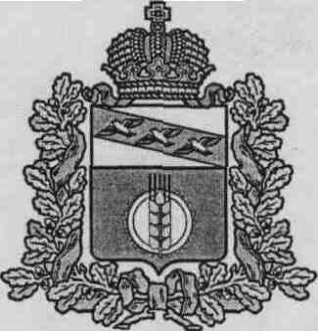 АДМИНИСТРАЦИЯ МАКАРОВСКОГО СЕЛЬСОВЕТА КУРЧАТОВСКОГО РАЙОНА КУРСКОЙ ОБЛАСТИПОСТАНОВЛЕНИЕот 21 сентября 2022 года №87О создании аукционной комиссии и утверждении аукционной документации 	В соответствии с Федеральным законом РФ №135-ФЗ от 26.07.2006г. «О защите конкуренции», Федеральным законом № 131-ФЗ от 06.10.2003 г. «Об общих принципах организации местного самоуправления в Российской Федерации», Федеральным законом № 178-ФЗ от 21.12.2001 г. «О приватизации государственного и муниципального имущества», руководствуясь Решением собрания депутатов Макаровского сельсовета Курчатовского района от 16.09.2022 г. № 88 «Об утверждении прогнозного плана приватизации муниципального имущества на 2022-2024 годы», Решения собрания депутатов Макаровского сельсовета Курчатовского района от 16.09.2022 г. № 89 «Об условиях приватизации муниципального имущества», Администрация Макаровского сельсовета Курчатовского района Курской областиПОСТАНОВЛЯЕТ:1. Создать аукционную комиссию для выполнения функций, связанных с организацией и проведением аукциона в электронной форме по продаже недвижимого имущества, находящегося в собственности муниципального образования «Макаровский сельсовет» Курчатовского района Курской области, а именно:- Недвижимое имущество - Нежилые помещения № III, комната № 29 и часть комнаты №28 общей площадью 38,5 кв.м., расположенного на 1 этаже здания с кадастровым № 46:12:050503:248 по адресу: 307221, Курская область, Курчатовский район, Макаровский сельсовет, с. Дроняево, д. 6, путём проведения аукциона в электронной форме и утвердить её состав (приложение №1).2. Утвердить положение об аукционной комиссии (Приложение №2).3. Наделить аукционную комиссию следующими полномочиями:- рассмотрение заявок на участие в аукционе в электронной форме;- ведение протокола рассмотрения заявок на участие в аукционе в электронной форме и протокола подведения итогов аукциона в электронной форме.4. Утвердить и разместить аукционную документацию в сети Интернет на официальном сайте Администрации Макаровского сельсовета Курчатовского района Курской области http://макаровский-сельсовет.рф/ в разделе «Объявления», на сайте оператора электронной площадки: ООО «РТС-тендер»  www.rts-tender.ru/, а также на официальном сайте Российской Федерации для размещения информации о проведении торгов в сети Интернет www.torgi.gov.ru/.В составе аукционной документации утверждается также: - форма заявки на участие в аукционе в электронной форме.- проект договора купли - продажи и акта приёма-передачи имущества.5. Контроль за исполнением настоящего постановления оставляю за собой.6. Постановление вступает в силу со дня его подписания.Глава Макаровского сельсовета  Курчатовского района                                                                         В.С.Самсонов